Een topversie met 80 kW/109 pk voor deze zomer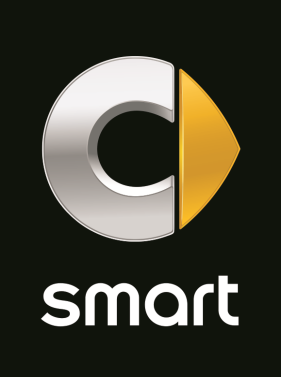 Krachtiger dan ooit: de nieuwe smart BRABUSBrussel.  Met zijn vermogen van 80 kW/109 pk behoort de nieuwe smart BRABUS tot de meest sportieve wagens in zijn klasse. Zijn uiterst krachtige turbomotor, zijn BRABUS Performance-sportonderstel met dynamische stabiliteitsregeling (ESP®), zijn sportief afgestelde stuurbekrachtiging en het dynamische karakter van zijn twinamic-transmissie met dubbele koppeling en 'Race Start'-functie maken de nieuwe smart BRABUS tot een echte kampioen. Hij verleidt bovendien door zijn standaard sportdesign, zowel vanbuiten als vanbinnen. De nieuwe smart BRABUS is verkrijgbaar in de modellen fortwo, fortwo cabrio en forfour en zal in wereldpremière worden voorgesteld op het autosalon van Peking, van 25 april tot 4 mei 2016. De eerste exemplaren worden in juni 2016 bij de Europese concessiehouders verwacht.  Zin in een beetje actie aan het stuur? De nieuwe smart BRABUS-modellen overtroeven de seriemodellen die smart totnogtoe heeft gecommercialiseerd. Het nominale vermogen en maximumkoppel werden fors opgedreven in vergelijking met de vorige modellen: het vermogen steeg met 5 kW tot 80 kW/109 pk bij 5.750 t/min terwijl het koppel 23 Nm won en voortaan 170 Nm bij 2.000 t/min bedraagt. De prestaties zijn dan ook niet min: de smart BRABUS fortwo snelt in 9,5 seconden van 0 naar 100 km/u terwijl de smart BRABUS forfour een topsnelheid van 180 km/u laat optekenen.De krachtige turbomotor is bovendien niet de enige troef van dit nieuwe model. Er werden talloze wijzigingen aangebracht om het rijgedrag nog dynamischer te maken:De brandstofdruk nam met 2 bar toe en de luchttoevoer werd geperfectioneerd.De ophanging en schokdemping van het BRABUS Performance-sportonderstel werden 20 procent stijver dan het klassieke BRABUS-sportonderstel. Bovendien dringt de stabilisatorstang de rolneigingen met 9 procent terug terwijl de dynamische stabiliteitsregeling ESP® een aangepaste afstelling kreeg.De parametrische stuurinrichting met snelheidsafhankelijke bekrachtiging en variabele ontdubbeling biedt een feedback die speciaal werd uitgewerkt voor de smart BRABUS. De reactie van de stuurinrichting in functie van de werkelijke grip van de banden wordt versterkt om een nog intensere band te scheppen tussen de bestuurder en zijn wagen. Resultaat: een uitstekende beheersing in alle omstandigheden en een ongeëvenaard rijplezier. Dankzij een 40 procent hogere reactietijd en een kortere ontdubbeling dan op het model met 66 kW biedt de twinamic-transmissie met dubbele koppeling en zes verhoudingen een uiterst dynamisch rijgedrag. Ze kan bovendien schermen met een 'Race Start'-functie die het optimale toerental en de slip van de koppeling automatisch regelt om maximale acceleraties vanuit stilstand te garanderen. Om de 'Race Start'-functie te gebruiken, dient de bestuurder enkel het rempedaal onmiddellijk los te laten nadat hij de functie heeft geactiveerd en het gaspedaal heeft ingetrapt. De Brabus-sportuitlaat werd geoptimaliseerd in termen van tegendruk.De sportmodellen, die aan de top van de huidige smart-generatie staan, verleiden door hun achterdiffuser in mat grijs, met hun verchroomde uitlaatpijp en met lichtmetalen, grijze BRABUS 'Monoblock IX'-velgen met een natuurlijke glanzende en matte afwerking. De smart fortwo staat op sportbanden van Yokohama in de maat 185/50 R16 H vooraan en 205/40 R17 H achteraan. Die van de smart forfour zijn uitgevoerd in de maat 185/45 R17 H vooraan en 205/40 R17 H achteraan. Alle smart BRABUS-modellen beschikken standaard over een vergrendelbaar handschoenkastje, het Pack Cool & Audio en een antibotsradar. De smart BRABUS fortwo coupé en forfour hebben tevens recht op een af fabriek gemonteerd panoramadak.smart BRABUS Xclusive: de nieuwe topuitvoeringDe nieuwe lijn met het pure BRABUS Xclusive-design zet de sportieve elegantie van de kleine stadswagen nog extra in de verf. Zijn eigenschappen:Sportzetels van BRABUS met afwerking in geperforeerd nappaleder/zwart leder met grijze stiknadenBRABUS-dashboard in een mix van similileder en stofBijkomende boordinstrumenten: een horloge en toerenteller van BRABUSVloertapijtjes van BRABUSEen Xclusive-label op de driehoek van de buitenspiegel of de B-stijl Een LED & Sensor Pack en verwarmbare zetels voor bestuurder en passagier zijn eveneens standaard verkrijgbaar voor de BRABUS-modellen, net als readyspace-zetels met wegneembare cargobox voor de achterste plaatsen in de smart forfour.Totaaloverzicht van de nieuwe modellen:Gegevens voor modellen met twinamic-transmissie. 1 Niet-contractuele aanbevolen verkoopprijs in Duitsland (incl. 19% btw).Een jarenlange samenwerking: smart-BRABUS GmbHsmart-BRABUS GmbH is een joint-venture opgericht door smart en BRABUS om hoogwaardige auto's met een geperfectioneerd design aan te bieden. In de voorbije twaalf jaar gaven meer dan 60.000 klanten hun vertrouwen aan de producten ontwikkeld of gebouwd in samenwerking met de ingenieurs van BRABUS.Dankzij het personaliseringsgamma 'smart BRABUS tailor made' kunnen creatieve klanten hun verbeelding de vrije loop laten en een smart op maat van hun persoonlijkheid creëren.Voor alle inlichtingen en actualiteit over smart kunt u terecht op: www.media.daimler.com en www.smart.comsmart BRABUS fortwo smart BRABUS fortwo cabrio smart BRABUS forfour Aantal cilinders/
opstelling3/R3/R3/RCilinderinhoud (cm3)898898898Nominaal vermogen (kW/pk)80/10980/10980/109bij t/min5.7505.7505.750Nominaal koppel (Nm)170170170bij t/min2.0002.0002.000Verbruik volgens de nieuwe gemengde Europese cyclus (l/100 km)
In de stad/buiten de stad/gemengd 5,2/4,1/4,55,2/4,3/4,65,4/4,2/4,6CO2-uitstoot over de gemengde cyclus (g/km)102104104Klasse van brandstofverbruik en CO2-uitstootBBBAcceleratie 0-100 km/u (sec.)9,59,510,5Topsnelheid (km/u)165165180Prijs vanaf (euro)1smart BRABUSsmart BRABUS Xclusive19.71022.71022.97025.97020.52023.520